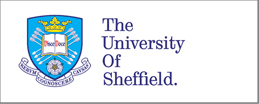 External Supplier NameVendor No.CategoryExternal Supplier NameVendor No.CategoryExternal Supplier NameVendor No.CategoryAcademia Ltd 10041ITRAP, software and Apple devices.Getech Ltd11513NDNA – Lenovo, Acer and Toshiba devicesSarstedt13346IRLA – Plasticware (General) / Tips & Pipettes (UoS)Air Liquide UK Ltd10114Laboratory GasesGeneflow Ltd11494Life SciencesSCC (Specialist Computer Centres)26019Lenovo  laptops and desktopsAgilent Technologies UK Ltd27698Life SciencesGeneron Ltd11495Life SciencesScientific Laboratory Supplies Ltd13381IRLAAlfa Aesar15346Fine Chemicals/Life SciencesGreiner Bio-One Ltd11572Pipettes (UoS / IRLA)SciQuip Ltd13386IRLA -  Minor LabAlpha Laboratories Ltd10906IRLAGPE Scientific11526Life SciencesSigma Aldrich Company Ltd13514Chemicals / IRLA*NEW* Antibody Supply Service 31850Life Sciences / AntibodiesHartmann Analytic GmbH 82826Framework (UoS) – RadiochemicalsSoftcat23601ITRAP / Lenovo and Dell laptops and desktop computersAppleton Woods13839IRLAInsight Biotechnologies11889Life SciencesStarlab (UK) Ltd13672Pipettes (UoS / IRLA)ARCO10748PPE and Clothing / IRLA (Lab Protection)Insight Direct UK Ltd11890ITRAP and Apple devicesStone Computers Ltd13692Laptops/ Desktops including AppleArden Winch10236i) Cleaning Consumables ii) PPE and ClothingLife Technologies (was Invitrogen /Applied Biosystems)11942Life SciencesStratech Scientific Ltd13698Life SciencesArrow County Supplies 27482Cleaning Chemicals & Cleaning Consumables & Hardware  Merck Millipore UK Ltd12513IRLA /Life SciencesThistle Scientific13858IRLA – Plasticware (Research) / TipsBanner13721StationeryNew England Biolabs Ltd12652Life SciencesThorlabs Ltd13866Photonics (Science)BD Biosciences UK Ltd10396Life SciencesOffice Depot UK Ltd12761Stationery and Computer ConsumablesTriple Red13945IRLA - PipettesExternal Supplier NameVendor No.CategoryExternal Supplier NameVendor No.CategoryExternal Supplier NameVendor No.CategoryBiolegend26816Life SciencesOnecall12782Electronic Components*NEW* Universal Biologicals14025Life Sciences / AntibodiesBio-Rad Laboratories Europe Ltd10443Life SciencesPeprotech12918Life SciencesVector Laboratories14112Life SciencesBOC Safety Products (myCat vendor only)27740PPE and ClothingPerkin Elmer12920Life Sciences / Radiochemicals (UoS)VWR International Ltd14171IRLABrosch21680Life SciencesPhoenix Software Ltd27073SoftwareWolf Laboratories14298IRLA – Minor LabCambridge Bioscience10662Life SciencesPromega UK Ltd13055Life SciencesXMA Ltd14329ITRAP / and  NDNA HP and Toshiba computers and Apple devices*NEW* Dixon Science (Smith Scientific)17574IRLA*NEW* Proteintech Europe18831Life Sciences / AntibodiesDTP Group11055HP Desktop/Laptop computersQiagen13082Life SciencesElkay11226Pipettes (UoS)Rapid Electronics Ltd13133Electronic ComponentsFisher Scientific UK Ltd11393IRLAR&D Systems (now Bio-Techne)13109Life SciencesFluorochem11412Fluorinated ChemicalsRoche Diagnostics13216Life SciencesGE Healthcare UK Ltd11490Life SciencesRS Components Ltd13291Electronic ComponentsInternal Supplier NameVendor No.University Bioincubator9014University CiCS9022University Print & Design Solutions (for University gifts)9079University Room & Parking Services9087University School of Medicine9098